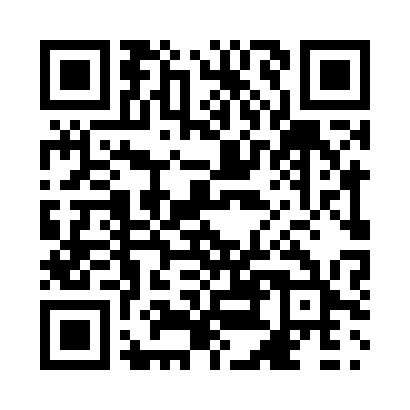 Prayer times for Sunnyville, Nova Scotia, CanadaMon 1 Jul 2024 - Wed 31 Jul 2024High Latitude Method: Angle Based RulePrayer Calculation Method: Islamic Society of North AmericaAsar Calculation Method: HanafiPrayer times provided by https://www.salahtimes.comDateDayFajrSunriseDhuhrAsrMaghribIsha1Mon3:255:221:106:338:5810:552Tue3:265:231:106:338:5810:543Wed3:275:231:116:338:5710:544Thu3:285:241:116:338:5710:535Fri3:295:251:116:338:5710:526Sat3:305:251:116:338:5610:517Sun3:315:261:116:328:5610:518Mon3:325:271:116:328:5510:509Tue3:345:281:126:328:5510:4910Wed3:355:291:126:328:5410:4811Thu3:365:291:126:328:5410:4612Fri3:385:301:126:318:5310:4513Sat3:395:311:126:318:5310:4414Sun3:415:321:126:318:5210:4315Mon3:425:331:126:308:5110:4116Tue3:445:341:126:308:5010:4017Wed3:455:351:126:298:4910:3918Thu3:475:361:126:298:4910:3719Fri3:485:371:136:298:4810:3620Sat3:505:381:136:288:4710:3421Sun3:525:391:136:288:4610:3322Mon3:535:401:136:278:4510:3123Tue3:555:411:136:268:4410:2924Wed3:575:421:136:268:4310:2825Thu3:585:431:136:258:4210:2626Fri4:005:441:136:258:4110:2427Sat4:025:451:136:248:3910:2328Sun4:035:461:136:238:3810:2129Mon4:055:481:136:228:3710:1930Tue4:075:491:136:228:3610:1731Wed4:095:501:136:218:3510:15